[If Practice only wants one paragraph; Option 1:]We at [insert practice name here] are thrilled to announce the availability of an exciting new treatment for urinary incontinence (UI): Leva. Empowering women with UI, Leva offers a non-drug, non-surgical approach to treat your bladder leakage through strengthening your pelvic floor muscles. With just 5 minutes a day for 12 weeks, you can experience real-time feedback and support. Take the first step towards a more confident you and ask your healthcare provider about Leva today. Visit www.levatherapy.com or call (855) FOR-LEVA for more information.Discover the difference with Leva at [insert practice name here].[If Practice only wants one paragraph; Option 2:]We, at [insert practice name] are proud to offer Leva at our office!If you're experiencing bothersome urinary incontinence (UI) (or bladder leakage), we have a new treatment option. The Leva Pelvic Health System is a non-drug, and non-surgical option to treat your bladder leakage through strengthening your pelvic floor muscles. With just 5 minutes a day for 12 weeks, you can see a significant improvement in your UI symptoms. Say goodbye to leaks and hello to a more confident you. Contact us at [phone number] or visit [website] to learn more about Leva. Take control of your pelvic health today with Leva![If Practice wants to include prevalence of UI and more about how Leva works:]Introducing Leva: For Stronger Women. Everywhere.Are you dealing with urinary incontinence (UI)? You're not alone. Over 60% of women in the U.S. experience UI1, but it's important to remember that it doesn’t need to be not a normal part of life. UI is a serious medical condition that can worsen over time if left untreated. Many women hesitate to seek help, thinking it's just something they have to live with.The good news? There's a solution: the FDA-cleared Leva Pelvic Health System. It's a non-drug, non-surgical approach to treating UI. Using patented technology and supported by coaching, Leva helps you treat your bladder leakage through strengthening your pelvic floor muscles effectively. It takes just 5 minutes a day, for 12 weeks. 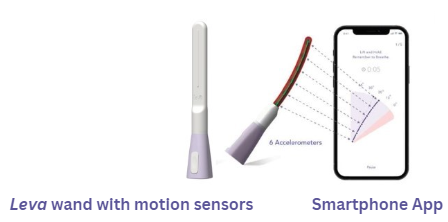 How it works: The Leva wand with motion sensors is inserted vaginally to measure pelvic floor muscle movement, while an app on your smartphone provides real-time, visual feedback and tracks your progress. The Leva Women's Center offers additional coaching support, checks patients’ insurance, and provides motivation.Join the many women who have experienced fewer leaks and significant improvement in their UI symptoms with Leva. Don't let UI hold you back from the activities you love. We encourage you to contact our office(s) and ask your doctor to find out if Leva may be right for you. Learn more visit www.levatherapy.com or call (855) FOR-LEVA.[If Practice wants to include data:]Women experience fewer leaking episodes and significant UI symptom improvement with Leva 1,2. In a pivotal clinical study1:Leva was found to be clinically superior to Kegels alone. Leva users saw a decrease in UI leaking episodes from nearly 2 leaks per day down to about 2 leaks per week.These improvements in UI symptoms were seen as early as 4 weeks into treatment.In a 6- & 12-month follow up to the pivotal study2:Leva users who completed their treatment continued to see UI symptom improvement lasting at least a year.[To include with all:]Important Safety Information for Leva Pelvic Health System: The Leva Pelvic Health System is intended for: (1) strengthening of pelvic floor muscles, (2) rehabilitation and training of weak pelvic floor muscles for the treatment of stress, mixed, and mild to moderate urgency urinary incontinence (including overactive bladder) in women and (3) rehabilitation and training of weak pelvic floor muscles for the first-line treatment of chronic fecal incontinence (>3-month uncontrolled passage of feces) in women. Treatment with the Leva System is by prescription and is not for everyone. Please talk to your prescriber to see if Leva System is right for you. Your prescriber should discuss all potential benefits and risks with you. Do not use the Leva System while pregnant, or if you think you may be pregnant, unless authorized by your doctor. For a complete summary of the risks and instructions for the Leva System, see its Instructions for Use available at www.Levatherapy.com. [To include when using the data:]Sources: 1. Weinstein, MM, Dunivan, G, Guaderrama, NM, Richter, HE. Digital Therapeutic Device for Urinary Incontinence: A Randomized Controlled Trial [published online ahead of print, 2022 March 10]. Obstet Gynecol. doi: 10.1097/AOG.0000000000004725.2. Weinstein, Milena M. MD; Dunivan, Gena C. MD; Guaderrama, Noelani M. MD; Richter, Holly E. PhD, MD. Digital Therapeutic Device for Urinary Incontinence: A Longitudinal Analysis at 6 and 12 Months. Obstetrics & Gynecology 141(1): p 199-206, January 2023. DOI: 10.1097/AOG.0000000000005036.